Организация    ОАО "МИНСК КРИСТАЛЛ" - управляющая компания холдинга "МИНСК КРИСТАЛЛ ГРУПП"Вид деятельности:    производствоОpганизационно-правовая форма:    открытое акционерное обществоОрган управления:  КОНЦЕРН «БЕЛГОСПИЩЕПРОМ»Единица измерения: тыс.руб.Адрес г.Минск , ул.Октябрьская,15        ОТЧЕТОАО "МИНСК КРИСТАЛЛ" - управляющая компания холдинга "МИНСК КРИСТАЛЛ ГРУПП"за 2016 год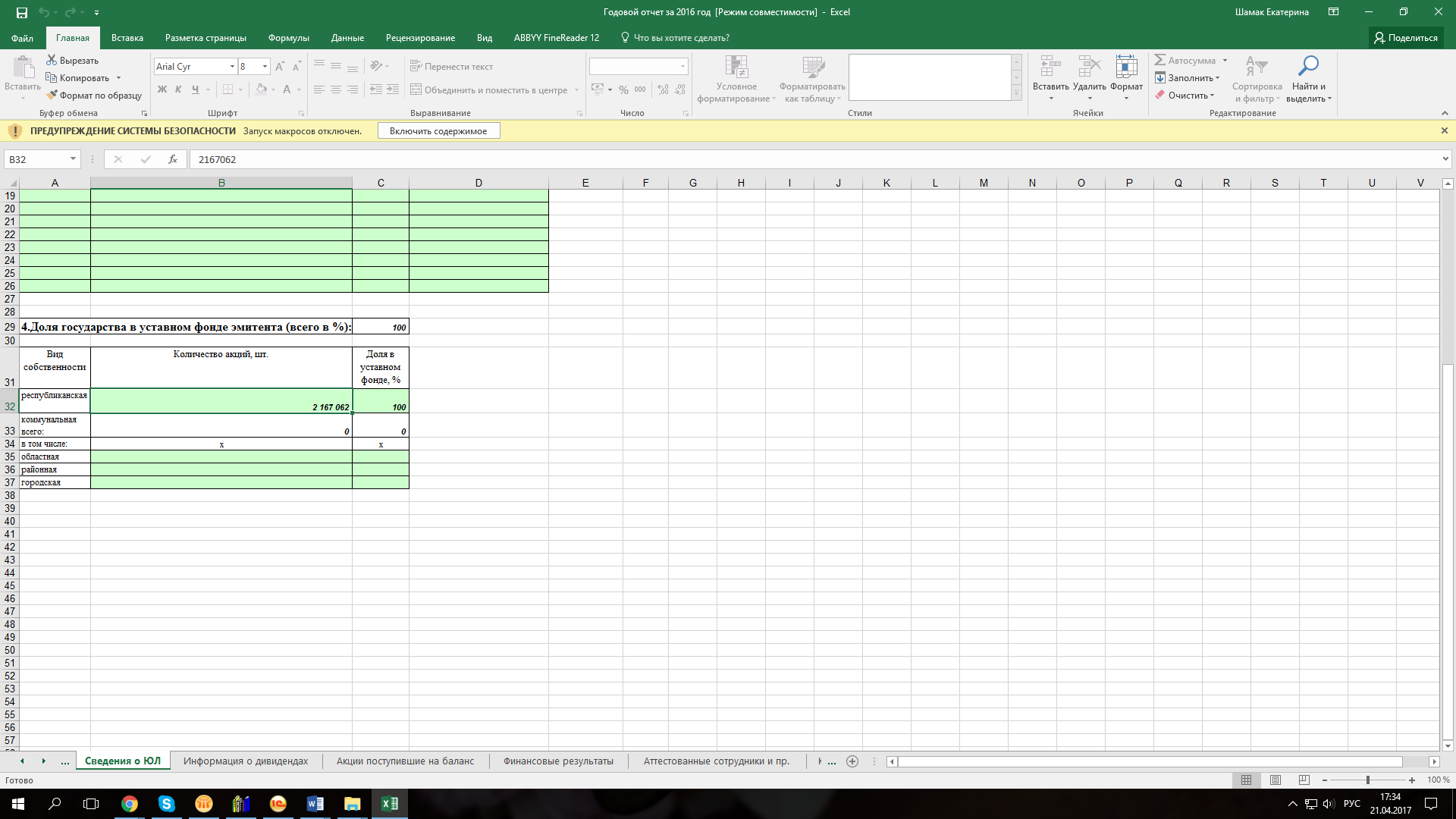 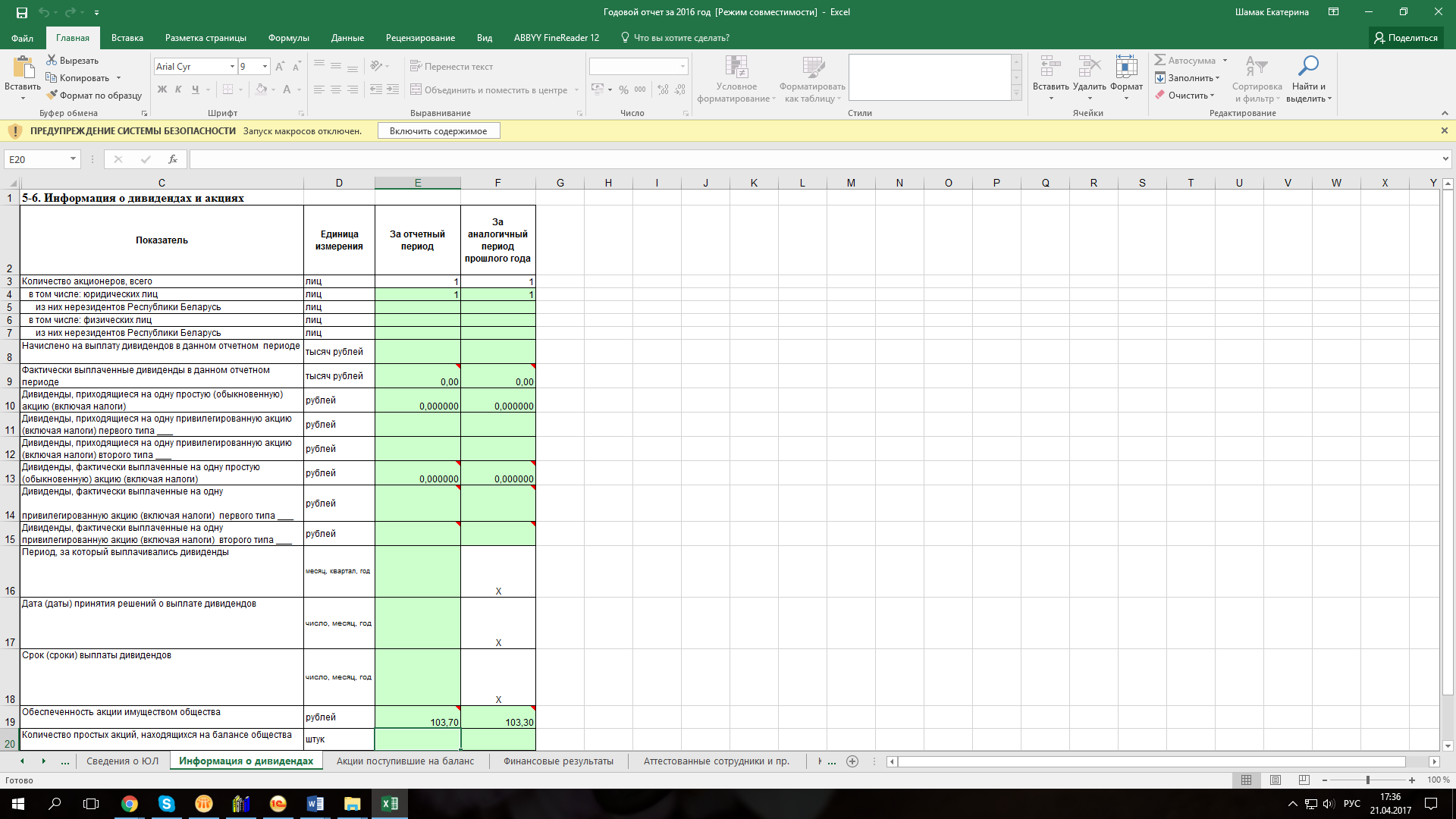 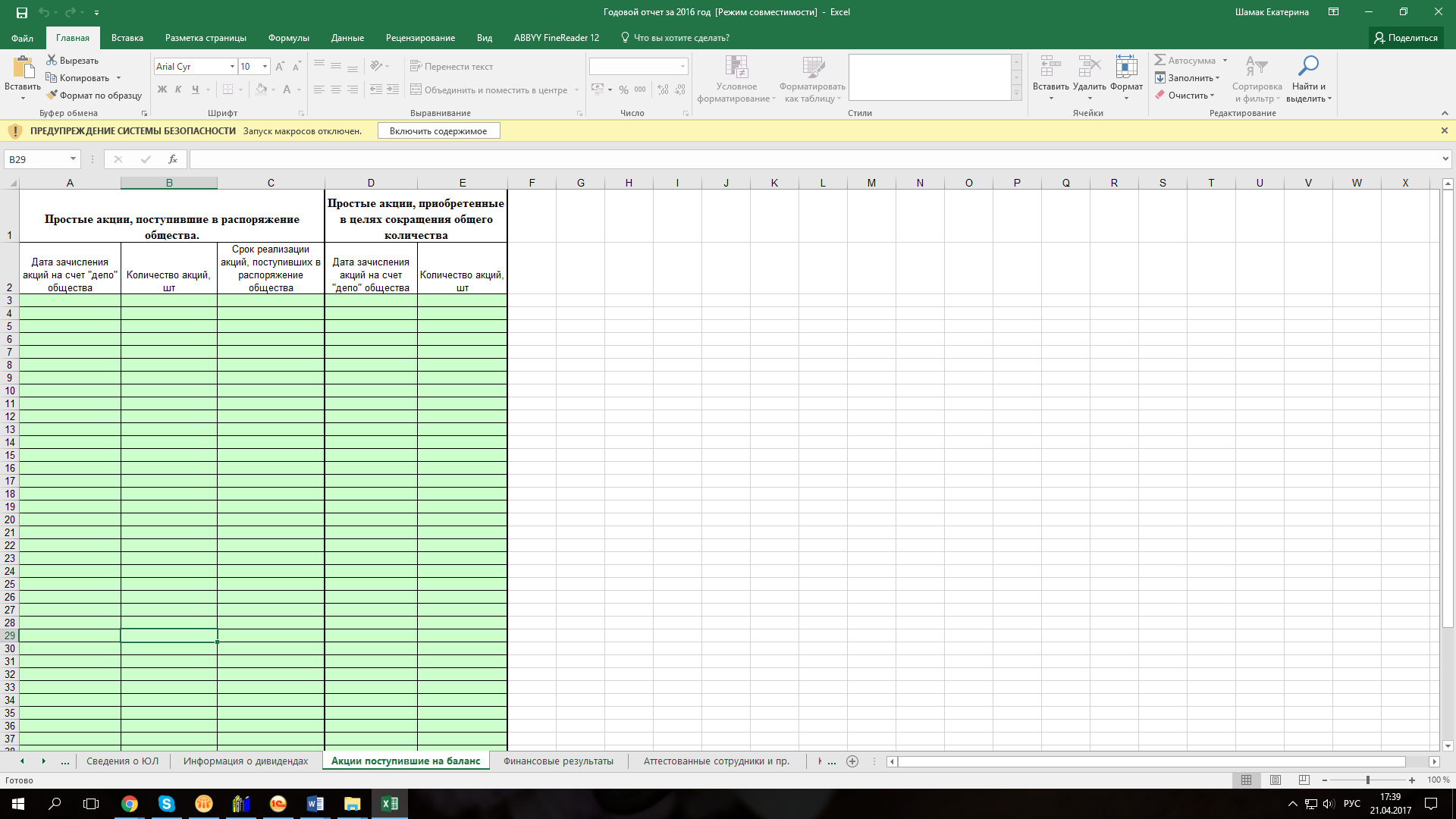 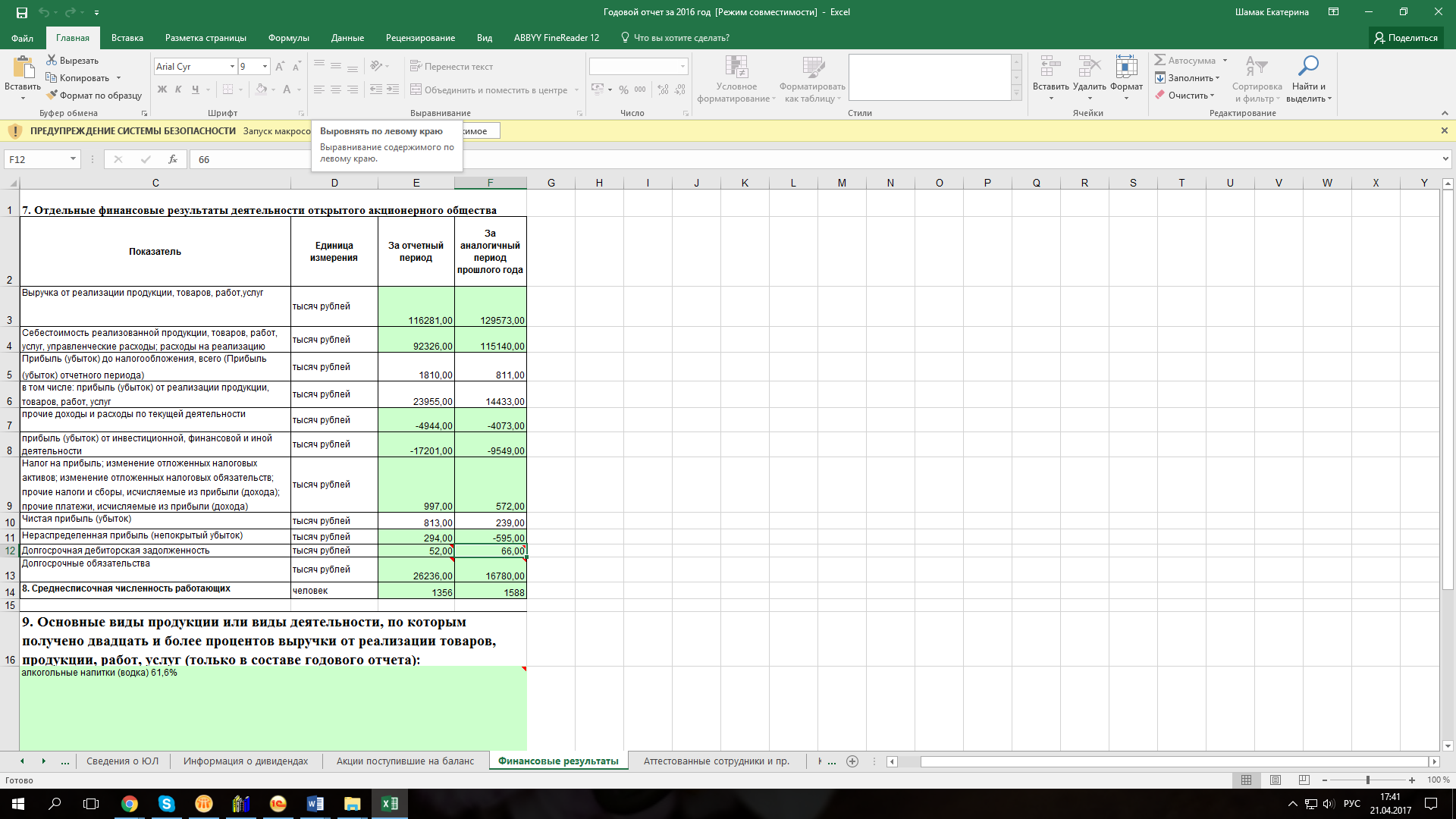 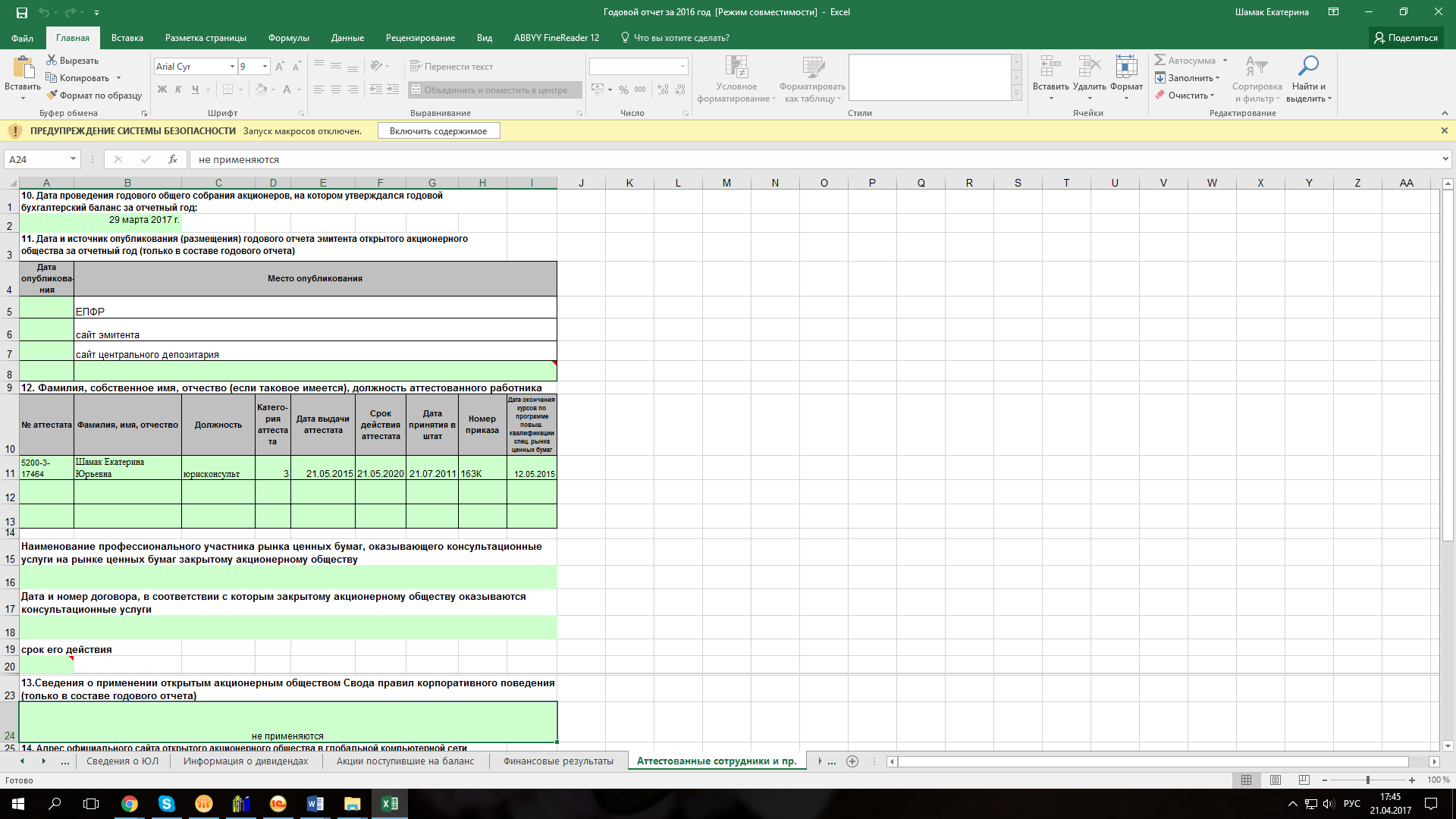 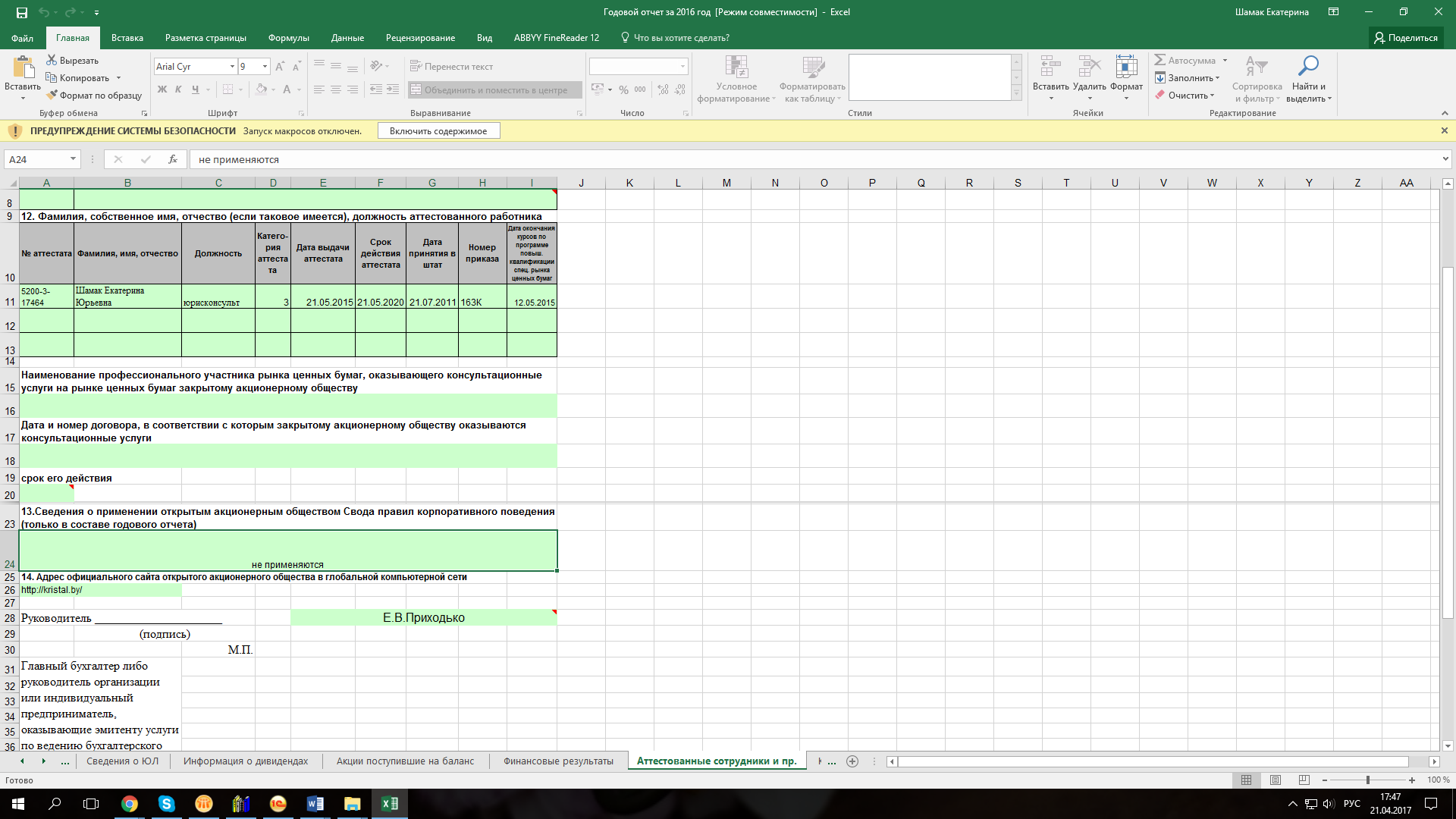 Приложение 1Приложение 1Приложение 1Приложение 1к постановлению Министерства финансов 
Республики Беларусь к постановлению Министерства финансов 
Республики Беларусь к постановлению Министерства финансов 
Республики Беларусь к постановлению Министерства финансов 
Республики Беларусь     12.12.2016 № 104    12.12.2016 № 104    12.12.2016 № 104    12.12.2016 № 104БУХГАЛТЕРСКИЙ БАЛАНСБУХГАЛТЕРСКИЙ БАЛАНСБУХГАЛТЕРСКИЙ БАЛАНСБУХГАЛТЕРСКИЙ БАЛАНСБУХГАЛТЕРСКИЙ БАЛАНСБУХГАЛТЕРСКИЙ БАЛАНСБУХГАЛТЕРСКИЙ БАЛАНСБУХГАЛТЕРСКИЙ БАЛАНСБУХГАЛТЕРСКИЙ БАЛАНСБУХГАЛТЕРСКИЙ БАЛАНСна1 января 2017 года1 января 2017 года1 января 2017 года1 января 2017 года1 января 2017 годаОрганизацияОрганизацияОрганизация ОАО «МИНСК КРИСТАЛЛ»-управляющая компания холдинга «МИНСК КРИСТАЛЛ ГРУПП» ОАО «МИНСК КРИСТАЛЛ»-управляющая компания холдинга «МИНСК КРИСТАЛЛ ГРУПП» ОАО «МИНСК КРИСТАЛЛ»-управляющая компания холдинга «МИНСК КРИСТАЛЛ ГРУПП» ОАО «МИНСК КРИСТАЛЛ»-управляющая компания холдинга «МИНСК КРИСТАЛЛ ГРУПП» ОАО «МИНСК КРИСТАЛЛ»-управляющая компания холдинга «МИНСК КРИСТАЛЛ ГРУПП» ОАО «МИНСК КРИСТАЛЛ»-управляющая компания холдинга «МИНСК КРИСТАЛЛ ГРУПП» ОАО «МИНСК КРИСТАЛЛ»-управляющая компания холдинга «МИНСК КРИСТАЛЛ ГРУПП»Учетный номер плательщикаУчетный номер плательщикаУчетный номер плательщика 600013329 600013329 600013329 600013329 600013329 600013329 600013329Вид экономической деятельностиВид экономической деятельностиВид экономической деятельности Производство дистилированных алкогольных напитков Производство дистилированных алкогольных напитков Производство дистилированных алкогольных напитков Производство дистилированных алкогольных напитков Производство дистилированных алкогольных напитков Производство дистилированных алкогольных напитков Производство дистилированных алкогольных напитковОрганизационно-правовая формаОрганизационно-правовая формаОрганизационно-правовая форма Акционерное общество Акционерное общество Акционерное общество Акционерное общество Акционерное общество Акционерное общество Акционерное обществоОрган управленияОрган управленияОрган управления БГК «Белгоспищепром» БГК «Белгоспищепром» БГК «Белгоспищепром» БГК «Белгоспищепром» БГК «Белгоспищепром» БГК «Белгоспищепром» БГК «Белгоспищепром»Единица измеренияЕдиница измеренияЕдиница измерения тыс. руб. тыс. руб. тыс. руб. тыс. руб. тыс. руб. тыс. руб. тыс. руб.АдресАдресАдрес Г.Минск, ул.Октябрьскаяя,15 Г.Минск, ул.Октябрьскаяя,15 Г.Минск, ул.Октябрьскаяя,15 Г.Минск, ул.Октябрьскаяя,15 Г.Минск, ул.Октябрьскаяя,15 Г.Минск, ул.Октябрьскаяя,15 Г.Минск, ул.Октябрьскаяя,15Дата утвержденияДата утвержденияДата утвержденияДата утвержденияДата отправкиДата отправкиДата отправкиДата отправкиДата принятияДата принятияДата принятияДата принятияАктивыАктивыАктивыАктивыАктивыКод строкиКод строкиНа 31 декабря 2016 годаНа 31 декабря 2016 годаНа 31 декабря 2015 года1111122334I. ДОЛГОСРОЧНЫЕ АКТИВЫ I. ДОЛГОСРОЧНЫЕ АКТИВЫ I. ДОЛГОСРОЧНЫЕ АКТИВЫ I. ДОЛГОСРОЧНЫЕ АКТИВЫ I. ДОЛГОСРОЧНЫЕ АКТИВЫ Основные средства (01 минус 02)Основные средства (01 минус 02)Основные средства (01 минус 02)Основные средства (01 минус 02)Основные средства (01 минус 02)110110117533117533116153Нематериальные активы (04 минус 05)Нематериальные активы (04 минус 05)Нематериальные активы (04 минус 05)Нематериальные активы (04 минус 05)Нематериальные активы (04 минус 05)120120181181163Доходные вложения в материальные активы  (03 минус 02)Доходные вложения в материальные активы  (03 минус 02)Доходные вложения в материальные активы  (03 минус 02)Доходные вложения в материальные активы  (03 минус 02)Доходные вложения в материальные активы  (03 минус 02)13013023232323В том числе:В том числе:В том числе:В том числе:В том числе:инвестиционная недвижимостьинвестиционная недвижимостьинвестиционная недвижимостьинвестиционная недвижимостьинвестиционная недвижимость13113123152315предметы финансовой аренды (лизинга)предметы финансовой аренды (лизинга)предметы финансовой аренды (лизинга)предметы финансовой аренды (лизинга)предметы финансовой аренды (лизинга)13213288прочие доходные вложения в материальные активыпрочие доходные вложения в материальные активыпрочие доходные вложения в материальные активыпрочие доходные вложения в материальные активыпрочие доходные вложения в материальные активы133133Вложения в долгосрочные активы (08, 07)Вложения в долгосрочные активы (08, 07)Вложения в долгосрочные активы (08, 07)Вложения в долгосрочные активы (08, 07)Вложения в долгосрочные активы (08, 07)140140348348386Долгосрочные финансовые вложения  (06)Долгосрочные финансовые вложения  (06)Долгосрочные финансовые вложения  (06)Долгосрочные финансовые вложения  (06)Долгосрочные финансовые вложения  (06)150150135438135438134278Отложенные налоговые активы  (09)Отложенные налоговые активы  (09)Отложенные налоговые активы  (09)Отложенные налоговые активы  (09)Отложенные налоговые активы  (09)160160Долгосрочная дебиторская задолженность  (60, 62, 76 минус 63)Долгосрочная дебиторская задолженность  (60, 62, 76 минус 63)Долгосрочная дебиторская задолженность  (60, 62, 76 минус 63)Долгосрочная дебиторская задолженность  (60, 62, 76 минус 63)Долгосрочная дебиторская задолженность  (60, 62, 76 минус 63)170170525266Прочие долгосрочные активы (97)Прочие долгосрочные активы (97)Прочие долгосрочные активы (97)Прочие долгосрочные активы (97)Прочие долгосрочные активы (97)180180551551200ИТОГО по разделу IИТОГО по разделу IИТОГО по разделу IИТОГО по разделу IИТОГО по разделу I190190256426256426251246II. КРАТКОСРОЧНЫЕ АКТИВЫII. КРАТКОСРОЧНЫЕ АКТИВЫII. КРАТКОСРОЧНЫЕ АКТИВЫII. КРАТКОСРОЧНЫЕ АКТИВЫII. КРАТКОСРОЧНЫЕ АКТИВЫЗапасыЗапасыЗапасыЗапасыЗапасы210210293192931939094В том числе:В том числе:В том числе:В том числе:В том числе:Материалы  (10, 15, 16, 14)Материалы  (10, 15, 16, 14)Материалы  (10, 15, 16, 14)Материалы  (10, 15, 16, 14)Материалы  (10, 15, 16, 14)211211198011980123270животные на выращивании и откорме  (11)животные на выращивании и откорме  (11)животные на выращивании и откорме  (11)животные на выращивании и откорме  (11)животные на выращивании и откорме  (11)212212140814081152незавершенное производство  (20, 21, 23, 29)незавершенное производство  (20, 21, 23, 29)незавершенное производство  (20, 21, 23, 29)незавершенное производство  (20, 21, 23, 29)незавершенное производство  (20, 21, 23, 29)213213908908906готовая продукция и товары  (43, 44, 41 минус 42)готовая продукция и товары  (43, 44, 41 минус 42)готовая продукция и товары  (43, 44, 41 минус 42)готовая продукция и товары  (43, 44, 41 минус 42)готовая продукция и товары  (43, 44, 41 минус 42)2142147123712313738товары отгруженные  (45)товары отгруженные  (45)товары отгруженные  (45)товары отгруженные  (45)товары отгруженные  (45)215215прочие запасыпрочие запасыпрочие запасыпрочие запасыпрочие запасы216216797928Долгосрочные активы, предназначенные для реализации (47)Долгосрочные активы, предназначенные для реализации (47)Долгосрочные активы, предназначенные для реализации (47)Долгосрочные активы, предназначенные для реализации (47)Долгосрочные активы, предназначенные для реализации (47)220220Расходы будущих периодов  (97)Расходы будущих периодов  (97)Расходы будущих периодов  (97)Расходы будущих периодов  (97)Расходы будущих периодов  (97)230230195351953521448Налог на добавленную стоимость по приобретенным товарам, работам, услугам (18)Налог на добавленную стоимость по приобретенным товарам, работам, услугам (18)Налог на добавленную стоимость по приобретенным товарам, работам, услугам (18)Налог на добавленную стоимость по приобретенным товарам, работам, услугам (18)Налог на добавленную стоимость по приобретенным товарам, работам, услугам (18)240240105310531481Краткосрочная дебиторская задолженность Краткосрочная дебиторская задолженность Краткосрочная дебиторская задолженность Краткосрочная дебиторская задолженность Краткосрочная дебиторская задолженность 250250768627686247361Краткосрочные финансовые вложения  (58)Краткосрочные финансовые вложения  (58)Краткосрочные финансовые вложения  (58)Краткосрочные финансовые вложения  (58)Краткосрочные финансовые вложения  (58)260260Денежные средства и их эквиваленты (50, 51, 52, 55, 57, 58)Денежные средства и их эквиваленты (50, 51, 52, 55, 57, 58)Денежные средства и их эквиваленты (50, 51, 52, 55, 57, 58)Денежные средства и их эквиваленты (50, 51, 52, 55, 57, 58)Денежные средства и их эквиваленты (50, 51, 52, 55, 57, 58)270270727727798Прочие краткосрочные активы  (94)Прочие краткосрочные активы  (94)Прочие краткосрочные активы  (94)Прочие краткосрочные активы  (94)Прочие краткосрочные активы  (94)280280393933ИТОГО по разделу IIИТОГО по разделу IIИТОГО по разделу IIИТОГО по разделу IIИТОГО по разделу II290290127535127535110215БАЛАНСБАЛАНСБАЛАНСБАЛАНСБАЛАНС300300383961383961361461Форма №1 лист 2Форма №1 лист 2Форма №1 лист 2Форма №1 лист 2Форма №1 лист 2Форма №1 лист 2Форма №1 лист 2Собственный капитал и обязательстваСобственный капитал и обязательстваСобственный капитал и обязательстваСобственный капитал и обязательстваКод строкиНа 31 декабря 2016 годаНа 31 декабря 2015 года1111234III. СОБСТВЕННЫЙ КАПИТАЛIII. СОБСТВЕННЫЙ КАПИТАЛIII. СОБСТВЕННЫЙ КАПИТАЛIII. СОБСТВЕННЫЙ КАПИТАЛУставный капитал  (80)Уставный капитал  (80)Уставный капитал  (80)Уставный капитал  (80)410216706216706Неоплаченная часть уставного капитала (75 (75-1) показатель вычитается)Неоплаченная часть уставного капитала (75 (75-1) показатель вычитается)Неоплаченная часть уставного капитала (75 (75-1) показатель вычитается)Неоплаченная часть уставного капитала (75 (75-1) показатель вычитается)420Собственные акции (доли в уставном капитале) (81 показатель вычитается)Собственные акции (доли в уставном капитале) (81 показатель вычитается)Собственные акции (доли в уставном капитале) (81 показатель вычитается)Собственные акции (доли в уставном капитале) (81 показатель вычитается)430Резервный капитал (82)Резервный капитал (82)Резервный капитал (82)Резервный капитал (82)440Добавочный капитал (83)Добавочный капитал (83)Добавочный капитал (83)Добавочный капитал (83)45077257795Нераспределенная прибыль (непокрытый убыток)  (84)Нераспределенная прибыль (непокрытый убыток)  (84)Нераспределенная прибыль (непокрытый убыток)  (84)Нераспределенная прибыль (непокрытый убыток)  (84)460294-595Чистая прибыль (убыток) отчетного периода  (99)Чистая прибыль (убыток) отчетного периода  (99)Чистая прибыль (убыток) отчетного периода  (99)Чистая прибыль (убыток) отчетного периода  (99)470Целевое финансирование (86)Целевое финансирование (86)Целевое финансирование (86)Целевое финансирование (86)480ИТОГО по разделу IIIИТОГО по разделу IIIИТОГО по разделу IIIИТОГО по разделу III490224725223906IV. ДОЛГОСРОЧНЫЕ ОБЯЗАТЕЛЬСТВАIV. ДОЛГОСРОЧНЫЕ ОБЯЗАТЕЛЬСТВАIV. ДОЛГОСРОЧНЫЕ ОБЯЗАТЕЛЬСТВАIV. ДОЛГОСРОЧНЫЕ ОБЯЗАТЕЛЬСТВАДолгосрочные кредиты и займы (67)Долгосрочные кредиты и займы (67)Долгосрочные кредиты и займы (67)Долгосрочные кредиты и займы (67)5102605216355Долгосрочные обязательства по лизинговым платежам (76)Долгосрочные обязательства по лизинговым платежам (76)Долгосрочные обязательства по лизинговым платежам (76)Долгосрочные обязательства по лизинговым платежам (76)520132184Отложенные налоговые обязательства (65)Отложенные налоговые обязательства (65)Отложенные налоговые обязательства (65)Отложенные налоговые обязательства (65)530Доходы будущих периодов (98)Доходы будущих периодов (98)Доходы будущих периодов (98)Доходы будущих периодов (98)540174Резервы предстоящих платежей (96)Резервы предстоящих платежей (96)Резервы предстоящих платежей (96)Резервы предстоящих платежей (96)550Прочие долгосрочные обязательстваПрочие долгосрочные обязательстваПрочие долгосрочные обязательстваПрочие долгосрочные обязательства5605267ИТОГО по разделу IVИТОГО по разделу IVИТОГО по разделу IVИТОГО по разделу IV5902623616780V. КРАТКОСРОЧНЫЕ ОБЯЗАТЕЛЬСТВАV. КРАТКОСРОЧНЫЕ ОБЯЗАТЕЛЬСТВАV. КРАТКОСРОЧНЫЕ ОБЯЗАТЕЛЬСТВАV. КРАТКОСРОЧНЫЕ ОБЯЗАТЕЛЬСТВАКраткосрочные кредиты и займы (66)Краткосрочные кредиты и займы (66)Краткосрочные кредиты и займы (66)Краткосрочные кредиты и займы (66)6105204971559Краткосрочная часть долгосрочных обязательствКраткосрочная часть долгосрочных обязательствКраткосрочная часть долгосрочных обязательствКраткосрочная часть долгосрочных обязательств620358126007Краткосрочная кредиторская задолженностьКраткосрочная кредиторская задолженностьКраткосрочная кредиторская задолженностьКраткосрочная кредиторская задолженность6304509036262В том числе:В том числе:В том числе:В том числе:1443313664поставщикам, подрядчикам, исполнителям (60)поставщикам, подрядчикам, исполнителям (60)поставщикам, подрядчикам, исполнителям (60)поставщикам, подрядчикам, исполнителям (60)6311443313664по авансам полученным (62)по авансам полученным (62)по авансам полученным (62)по авансам полученным (62)6321298689по налогам и сборам (68)по налогам и сборам (68)по налогам и сборам (68)по налогам и сборам (68)6332707119628по социальному страхованию и обеспечению  (69)по социальному страхованию и обеспечению  (69)по социальному страхованию и обеспечению  (69)по социальному страхованию и обеспечению  (69)6349068по оплате труда (70)по оплате труда (70)по оплате труда (70)по оплате труда (70)635603689по лизинговым платежам  (76)по лизинговым платежам  (76)по лизинговым платежам  (76)по лизинговым платежам  (76)63628148собственнику имущества (учредителям, участникам) (75, 70)собственнику имущества (учредителям, участникам) (75, 70)собственнику имущества (учредителям, участникам) (75, 70)собственнику имущества (учредителям, участникам) (75, 70)637прочим кредиторам (71, 73, 66, 67)прочим кредиторам (71, 73, 66, 67)прочим кредиторам (71, 73, 66, 67)прочим кредиторам (71, 73, 66, 67)63815671376Обязательства, предназначенные для реализации (76/7)Обязательства, предназначенные для реализации (76/7)Обязательства, предназначенные для реализации (76/7)Обязательства, предназначенные для реализации (76/7)640Доходы будущих периодов (98)Доходы будущих периодов (98)Доходы будущих периодов (98)Доходы будущих периодов (98)650496947Резервы предстоящих платежей (96)Резервы предстоящих платежей (96)Резервы предстоящих платежей (96)Резервы предстоящих платежей (96)660Прочие краткосрочные обязательстваПрочие краткосрочные обязательстваПрочие краткосрочные обязательстваПрочие краткосрочные обязательства670ИТОГО по разделу VИТОГО по разделу VИТОГО по разделу VИТОГО по разделу V690133000120775БАЛАНСБАЛАНСБАЛАНСБАЛАНС700383961361461Приложение 2Приложение 2к постановлению Министерства финансов 
Республики Беларусь к постановлению Министерства финансов 
Республики Беларусь     12.12.2016 № 104    12.12.2016 № 104ОТЧЕТОТЧЕТОТЧЕТОТЧЕТОТЧЕТОТЧЕТОТЧЕТо прибылях и убыткахо прибылях и убыткахо прибылях и убыткахо прибылях и убыткахо прибылях и убыткахо прибылях и убыткахо прибылях и убыткахна1 января 2017 года1 января 2017 года1 января 2017 годаОрганизацияОрганизацияОрганизацияОАО «МИНСК КРИСТАЛЛ»-управляющая компания холдинга «МИНСК КРИСТАЛЛ ГРУПП»ОАО «МИНСК КРИСТАЛЛ»-управляющая компания холдинга «МИНСК КРИСТАЛЛ ГРУПП»ОАО «МИНСК КРИСТАЛЛ»-управляющая компания холдинга «МИНСК КРИСТАЛЛ ГРУПП»ОАО «МИНСК КРИСТАЛЛ»-управляющая компания холдинга «МИНСК КРИСТАЛЛ ГРУПП»Учетный номер плательщикаУчетный номер плательщикаУчетный номер плательщика600013329600013329600013329600013329Вид экономической деятельностиВид экономической деятельностиВид экономической деятельности Производство дистилированных алкогольных напитков Производство дистилированных алкогольных напитков Производство дистилированных алкогольных напитков Производство дистилированных алкогольных напитковОрганизационно-правовая формаОрганизационно-правовая формаОрганизационно-правовая формаАкционерное обществоАкционерное обществоАкционерное обществоАкционерное обществоОрган управленияОрган управленияОрган управленияБГК «Белгоспищепром»БГК «Белгоспищепром»БГК «Белгоспищепром»БГК «Белгоспищепром»Единица измеренияЕдиница измеренияЕдиница измерениятыс. руб.тыс. руб.тыс. руб.тыс. руб.АдресАдресАдресг.Минск, ул.Октябрьская,15г.Минск, ул.Октябрьская,15г.Минск, ул.Октябрьская,15г.Минск, ул.Октябрьская,15Наименование показателейНаименование показателейНаименование показателейНаименование показателейКод строкиЗа январь - декабрь2016 годаЗа январь - декабрь2015 года1111234Выручка от реализации продукции, товаров, работ, услугВыручка от реализации продукции, товаров, работ, услугВыручка от реализации продукции, товаров, работ, услугВыручка от реализации продукции, товаров, работ, услуг010116281129573Себестоимость реализованной продукции, товаров, работ, услугСебестоимость реализованной продукции, товаров, работ, услугСебестоимость реализованной продукции, товаров, работ, услугСебестоимость реализованной продукции, товаров, работ, услуг0207615795309Валовая прибыль (010 – 020)Валовая прибыль (010 – 020)Валовая прибыль (010 – 020)Валовая прибыль (010 – 020)0304012434264Управленческие расходыУправленческие расходыУправленческие расходыУправленческие расходы04069985983Расходы на реализациюРасходы на реализациюРасходы на реализациюРасходы на реализацию050917113848Прибыль (убыток) от реализации продукции, товаров, работ, услуг (030 – 040 – 050)Прибыль (убыток) от реализации продукции, товаров, работ, услуг (030 – 040 – 050)Прибыль (убыток) от реализации продукции, товаров, работ, услуг (030 – 040 – 050)Прибыль (убыток) от реализации продукции, товаров, работ, услуг (030 – 040 – 050)0602395514433Прочие доходы по текущей деятельностиПрочие доходы по текущей деятельностиПрочие доходы по текущей деятельностиПрочие доходы по текущей деятельности0705064697587Прочие расходы по текущей деятельностиПрочие расходы по текущей деятельностиПрочие расходы по текущей деятельностиПрочие расходы по текущей деятельности08055590101660Прибыль (убыток) от текущей деятельности
(± 060 + 070 – 080)Прибыль (убыток) от текущей деятельности
(± 060 + 070 – 080)Прибыль (убыток) от текущей деятельности
(± 060 + 070 – 080)Прибыль (убыток) от текущей деятельности
(± 060 + 070 – 080)0901901110360Доходы по инвестиционной деятельностиДоходы по инвестиционной деятельностиДоходы по инвестиционной деятельностиДоходы по инвестиционной деятельности10024031398В том числе:В том числе:В том числе:В том числе:доходы от выбытия основных средств, нематериальных активов и других долгосрочных активовдоходы от выбытия основных средств, нематериальных активов и других долгосрочных активовдоходы от выбытия основных средств, нематериальных активов и других долгосрочных активовдоходы от выбытия основных средств, нематериальных активов и других долгосрочных активов10117107доходы от участия в уставном капитале других организацийдоходы от участия в уставном капитале других организацийдоходы от участия в уставном капитале других организацийдоходы от участия в уставном капитале других организаций1022735проценты к получениюпроценты к получениюпроценты к получениюпроценты к получению1033337прочие доходы по инвестиционной деятельностипрочие доходы по инвестиционной деятельностипрочие доходы по инвестиционной деятельностипрочие доходы по инвестиционной деятельности10420801249Расходы по инвестиционной деятельностиРасходы по инвестиционной деятельностиРасходы по инвестиционной деятельностиРасходы по инвестиционной деятельности110702179В том числе:В том числе:В том числе:В том числе:расходы от выбытия основных средств, нематериальных активов и других долгосрочных активоврасходы от выбытия основных средств, нематериальных активов и других долгосрочных активоврасходы от выбытия основных средств, нематериальных активов и других долгосрочных активоврасходы от выбытия основных средств, нематериальных активов и других долгосрочных активов111411159прочие расходы по инвестиционной деятельностипрочие расходы по инвестиционной деятельностипрочие расходы по инвестиционной деятельностипрочие расходы по инвестиционной деятельности11229120Доходы по финансовой деятельностиДоходы по финансовой деятельностиДоходы по финансовой деятельностиДоходы по финансовой деятельности1205452042329В том числе:В том числе:В том числе:В том числе:курсовые разницы от пересчета активов и обязательствкурсовые разницы от пересчета активов и обязательствкурсовые разницы от пересчета активов и обязательствкурсовые разницы от пересчета активов и обязательств1215437742323прочие доходы по финансовой деятельностипрочие доходы по финансовой деятельностипрочие доходы по финансовой деятельностипрочие доходы по финансовой деятельности1221436Расходы по финансовой деятельностиРасходы по финансовой деятельностиРасходы по финансовой деятельностиРасходы по финансовой деятельности1307342253097В том числе:В том числе:В том числе:В том числе:проценты к уплатепроценты к уплатепроценты к уплатепроценты к уплате1311306614919курсовые разницы от пересчета активов и обязательствкурсовые разницы от пересчета активов и обязательствкурсовые разницы от пересчета активов и обязательствкурсовые разницы от пересчета активов и обязательств1326019238046прочие расходы по финансовой деятельностипрочие расходы по финансовой деятельностипрочие расходы по финансовой деятельностипрочие расходы по финансовой деятельности133164132Форма  №2 лист 2Форма  №2 лист 2Форма  №2 лист 2Форма  №2 лист 2Наименование показателейКод строкиЗа январь - декабрь2016 годаЗа январь - декабрь2015 года1234Прибыль (убыток) от инвестиционной, финансовой и иной деятельности (100 – 110 + 120 – 130)140-17201-9549Прибыль (убыток) до налогообложения (± 090 ± 140)1501810811Налог на прибыль  (Д99К68)160605526Изменение отложенных налоговых активов (09)170Изменение отложенных налоговых обязательств  (65)180Прочие налоги и сборы, исчисляемые из прибыли (дохода) (Д99К68)190Прочие платежи, исчисляемые из прибыли (дохода)20039246Чистая прибыль (убыток) 
(± 160 – 170 ± 180 ± 190 – 200-205-206)210813239Результат от переоценки долгосрочных активов, не включаемый в чистую прибыль (убыток)220Результат от прочих операций, не включаемый в чистую прибыль (убыток)230Совокупная прибыль (убыток) (± 210 ± 220 ± 230)240813239Базовая прибыль (убыток) на акцию250Разводненная прибыль (убыток) на акцию260